SITE LOCATION PLAN 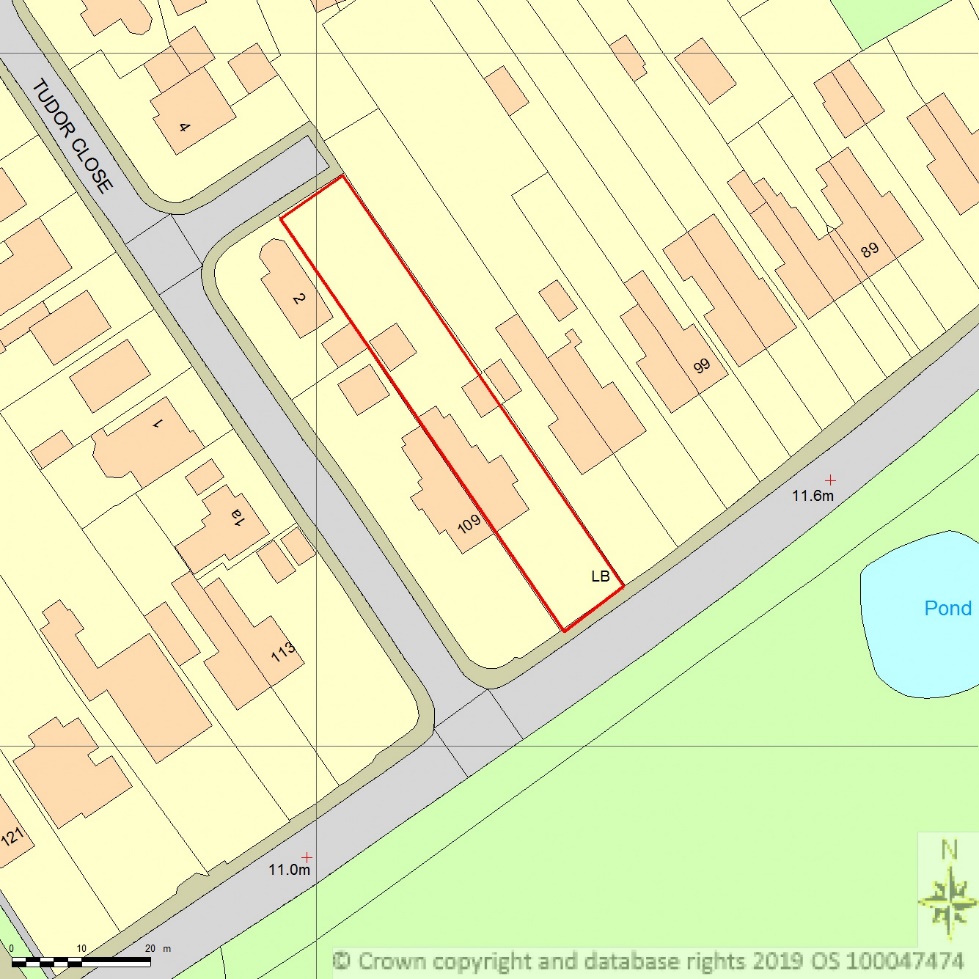 AREA 2 HA                                                SCALE  1:1250 on A4CENTRE COORDINATES: 333525, 439837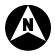 Supplied by Streetwise Maps Ltdwww.streetwise.netLicence No: 10004747411/03/2019 13:04